Профилактические осмотры проводятся согласно приказа №514н от 10.08.2017 «О порядке проведения профилактических медицинских осмотров несовершеннолетних» в установленные возрастные периоды , в целях раннего выявления патологических состояний, заболеваний и факторов риска их развития. Перед профилактическим осмотром законный представитель ребенка дает информированное добровольное согласие на медицинское вмешательство. Проводятся медицинскими организациями имеющими лицензии -неорганизованные дети и не прошедшие осмотр в организованных коллективах в медицинской организации с 13-30 часов до 14-30 часов ежедневно, обучающихся в образовательных организациях осуществляются в образовательной организации. Кроме того введены 2 дня здорового ребёнка – вторник, среда. Общая продолжительность осмотров составляет не более 45 дней ( 1 и 2 этапы). Данные о проведении профилактического осмотра вносятся в ф. №112, № 030-ПО/у-17( одна копия подклеивается в ф. 112,, вторая выдается на руки законному представителю , с 15 лет -ребенку на руки .На основании результатов профилактического осмотра врач определяет группу здоровья, медицинскую группу для занятий физической культурой, комплексную оценку состояния здоровья. Профилактические осмотры проводятся в год достижения несовершеннолетними возраста , указанного в перечне исследований. По всем вопросам обращаться к медицинскому работнику образовательного учреждения и участковому педиатру. Выполнение плана по диспансеризации несовершеннолетних за 2017 год 103%. Выполнение плана по диспансеризации несовершеннолетних за 2018 год составило 102%, по итогам 4 месяцев 2019 года – 113%..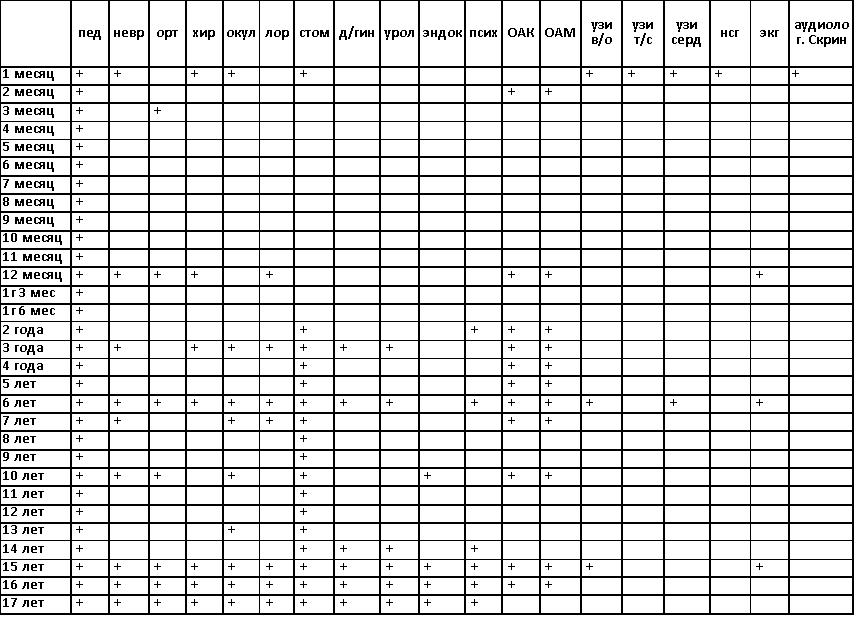 